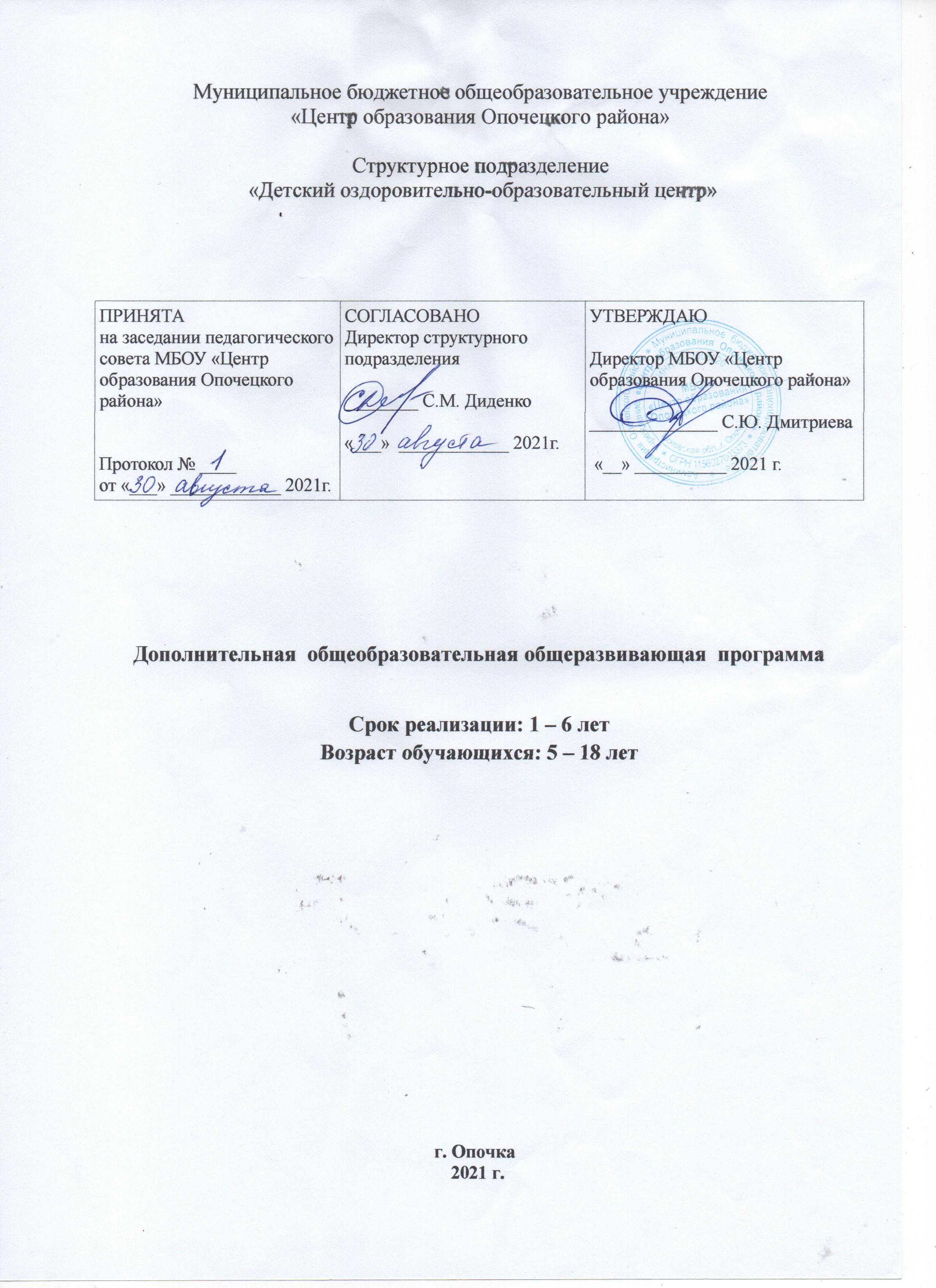 Содержание I. Пояснительная  записка………………………………………………………….3 II. Прогнозируемые результаты освоения образовательной программы….….4 III. Условия реализации……………………………………………………………..5 IV. Режим учебной работы………………………………………………………... 5 V.  Содержание деятельности………………………………………………….....5-8 VI. Кадровый состав………………………………………………………………...9 VII. Методическое обеспечение учебно-воспитательного процесса…………… 9 VIII. Нормативно- правовая база образовательной программы…………….. 10   Приложения: 1. Календарно – учебный график………………………………………........11-12 2. Учебный план…………………………………………………………………13-14 3. Кадровый состав………………………………………………………………..15 4. Материально – техническое обеспечение……………………………………..16I. Пояснительная записка.Дополнительная общеобразовательная общеразвивающая программа структурного подразделения « Детский оздоровительно - образовательный Центр» (далее – СП «ДООЦ») МБОУ «Центр образования Опочецкого района» разработана в соответствии с требованиями к структуре образовательной программы. Она определяет содержание и организацию образовательного процесса в структурном подразделении «ДООЦ» МБОУ «Центр образования Опочецкого района», направлена на формирование культуры здоровья обучающихся, устойчивой потребности к занятиям физической культурой и спортом, воспитание спортивного резерва, на создание основы для сохранения и укрепления физического здоровья обучающихся.Программа структурного подразделения «ДООЦ» призвана способствовать самосовершенствованию, формированию культуры к здоровому образу жизни, укреплению здоровья, а также направлена на организацию свободного времени детей и взрослых.          Цель образовательной программы: развитие мотивации личности к удовлетворению физкультурно - оздоровительных и спортивных потребностей, совершенствование физического, нравственного и культурного развития обучающихся путем реализации дополнительных общеобразовательных общеразвивающих программ и предоставления услуг по организации содержательного досуга, помощь в адаптации ребёнка в обществе и выработке активной жизненной позиции.Задачи программы:создание условий для личностного развития, укрепления здоровья, профессионального самоопределения обучающихся и социальной адаптации детей к жизни в обществе;пропаганда и организация занятий физкультурой и спортом среди детей, подростков и молодежи, взрослого населения.повышение уровня физической подготовленности и спортивных результатов обучающихся с учетом их индивидуальных особенностей и требований программ;создание гарантированных условий для занятий физической культурой и спортом, воспитание физических, морально-этических, волевых качеств;развитие массового спорта, привлечение максимально возможного количества детей, подростков, молодежи, взрослого населения к систематическим занятиям спортом;пропаганда здорового образа жизни, профилактика правонарушений, наркомании и других форм зависимости среди детей и подростков;организация и проведение спортивных соревнований на уровне структурного подразделения, района, области и других организационно-массовых мероприятий;9)создание положительного отношения обучающихся к комплексу ГТО, мотивирование к сдаче нормативов комплекса ВФСК ГТО.       Для достижения цели и задач структурное подразделение «ДООЦ» МБОУ «Центр образования Опочецкого района» осуществляет в установленном законодательством Российской Федерации порядке следующие виды деятельности: руководствуясь законами и иными нормативно-правовыми актами Российской Федерации и Псковской области, нормативно-правовыми актами муниципалитета Опочецкого района, регламентирующими образовательную и спортивно-физкультурную деятельность, самостоятельно разрабатывает и реализует образовательную программу с учётом запросов детей, потребностей семьи, структурных подразделений, особенностей социально-экономического развития района и национально-культурных традиций;принимает участие в реализации муниципальных программ по развитию физической культуры и спорта;выбирает формы, средства и методы обучения и воспитания детей и подростков в пределах, установленных Законом "Об образовании в РФ"и "О гарантиях прав ребенка в Российской Федерации";самостоятельно устанавливает систему оценки, критериев и показателей, форму, порядок и периодичность промежуточной аттестации обучающихся;организует содержательный досуг, отдых и оздоровление детей и подростков;организует и проводит оздоровительные лагеря  дневного пребывания детей в каникулярное время, выполняет комплекс условий и мероприятий, обеспечивающих охрану и укрепление здоровья детей, профилактику заболеваний, санитарно-гигиеническое обслуживание, закалку организма, занятия физической культурой и спортом;ведет организационно-массовую деятельность спортивной направленности на уровне структурного подразделения, района, области;ведет научно-методическую работу, направленную на совершенствование образовательного процесса, программ, форм и методов деятельности объединений, мастерства педагогических работников;организует и ведет работу, по внедрению и продвижению Всероссийского физкультурно-спортивного комплекса «Готов к труду и обороне», является муниципальным Центром тестирования;способствует повышению квалификации и переподготовке работников структурного подразделения.II. Прогнозируемые результаты освоения обшеобразовательной общеразвивающей  программы.По окончанию обучения в структурном подразделении «ДООЦ» обучающиеся должны получить следующие знания и умения:коллективно участвовать в планировании деятельности структурного подразделения дополнительного образования в учебном году;получить основы безопасности при проведении занятий в, спортивном зале, на местности;понимать влияние физических нагрузок на развитие организма;знать гигиену физических упражнений;знать гигиену тела, одежды, обуви;понимать агитационное значение соревнований;знать правила и обязанности участников соревнований;знать виды соревнований;знать правила  проведения соревнований;знать действие участника на старте, при опоздании на старт;знать задачи общей физической подготовки;понимать взаимосвязь физической, технической, тактической, волевой, психологической подготовок;понимать значение систематизации круглогодичного тренировочного процесса;уметь выполнять общеразвивающие упражнения для мышц шеи, плечевого пояса, спины, живота, ног;улучшить рост уровня физических качеств;освоить  основные приемы и навыки игры;приобретение теоретических знаний, как основ здорового образа жизни;уметь  оценивать свои достижения;уметь самостоятельно заниматься  физическими упражнениями, сознательно применять их в целях отдыха, тренировки, повышения работоспособности и укрепления здоровья;овладеть базовыми двигательными упражнениями;знать и соблюдать правила культуры поведения и взаимодействия во время коллективных занятий.     III. Условия реализацииВ структурном подразделении «ДООЦ» МБОУ «Центр образования Опочецкого района» принимаются все желающие дети от 5 до 18 лет, независимо от места жительства и не имеющие медицинских противопоказаний (имеющие письменное разрешение врача).     Образовательный процесс проводится в соответствии с годовым календарном учебном графиком (приложение 1), учебным планом (приложение 2).          Для обеспечения качественной подготовки к соревнованиям и активного отдыха учащихся в период каникул организуется оздоровительные лагеря с дневным пребыванием детей, учебно – тренировочные сборы, походы, тренировочные занятия     IV.Режим учебной работы:       Расписание занятий в СП «ДООЦ» для детей составляется с учетом того, что они являются дополнительной нагрузкой к обязательной учебной работе детей и подростков в СП общего образования в соответствии Санпином.V. Содержание деятельности      В СП «ДООЦ» действуют дополнительные общеобразовательные общеразвивающие  программы для детей дошкольного, начального, среднего и старшего школьного возраста. Реализация общеобразовательных общеразвивающих  программ является приоритетным направлением деятельности. Общеобразовательные общеразвивающие  программы  рассчитаны на контингент учащихся от 5 до 18 лет. Сроки реализации от 1 года до 6 лет.       Реализация содержания дополнительных общеобразовательных общеразвивающих  программ мотивирует ребёнка на деятельность, на получение  знаний и умений, на самореализацию.В структурном подразделении реализуются дополнительные общеобразовательные общеразвивающие программы по 3 направлениям:- физкультурно – спортивное; - социально – педагогическое; - туристско – краеведческое. 	Общеобразовательные общеразвивающие программы учитывают образовательные потребности,  возрастные и индивидуальные  особенности детей, предусматривают базовые модули содержания.	Разнообразие образовательных программ даёт  возможность обучению различных категорий детей и положительно влияет на весь учебно-воспитательный процесс, мотивирует ребёнка на деятельность, освоение знаний и умений — на самореализацию.В общеобразовательной  общеразвивающей программе педагогов определены: срок обучения,  результаты освоения курса, содержание курса, календарно-тематическое планирование, формы аттестации, оценочные и методические материалы.В структурном подразделении «ДООЦ» работают следующие секции:Физкультурно-спортивная направленность«Футбол» -  цель программы – подготовка юных спортсменов –  формирование у них социальной компетентности, активных строителей и защитников нашей Родины.Срок реализации: 5 лет, возраст детей: 5-17 лет.         «Футбол» -  цель программы обеспечение разностороннего физического                     развития и укрепление здоровья по средством игры в футбол. Срок реализации: 1год, возраст: 15-17 лет.«Силовая подготовка» цель программы – создать оптимальные условия для полноценного развития подростка и становления обучающихся посредством приобщения их к занятиям спортом.Срок реализации: 1 год, возраст детей: 12-17 лет. «Спортивный танец» цель программы - формирование и развитие индивидуальных возможностей, создание оптимальных условий для физкультурно – спортивного и художественно - эстетического развития и нравственного становления обучающихся посредством приобщения их к культуре спортивного танца  и хореографии в целом, оказание помощи в профессиональной ориентации.Срок реализации: 5 лет, возраст детей: 7 – 17  лет. «Пулевая стрельба»- цель программы - формирование навыков и правил стрельбы из пневматического оружия.   Срок реализации –2 года, возраст детей: - 9-17 лет.«Волейбол» -  цель -   формирование интереса и потребности обучающихся к занятиям физической        культурой и спортом, популяризация игры в волейбол среди обучающихся школ, пропаганда ЗОЖ, укрепление здоровья, содействие гармоническому физическому развитию, обучение учащихся жизненно важным двигательным навыкам и умениямСрок реализации – 2 года, возраст детей – 7-17 лет.«Легкая атлетика»-  целью реализации Программы является содействие воспитанию, гармоничному физическому развитию, укрепление здоровья обучающегося, заложение основ высокой физической и спортивной подготовленности для последующей самореализации в условиях современного общества.Срок реализации – 3года, возраст детей –  7-17 лет. «Баскетбол» - цель -  гармоничное физическое и духовно-нравственное развитие личности занимающихся, воспитание достойных представителей своего народа и патриотов своей Родины. Важнейшее требование к занятиям - дифференцированный подход к занимающимся, учитывая их состояние здоровья, физическое развитие, двигательную подготовленность, а также знание навыков для самостоятельных занятий.Срок реализации – 3 года, возраст детей –  9-15 лет.«От игры к здоровью» - цель программы - сформировать у младших школьников мотивацию к сохранению и укреплению здоровья посредством подвижной игры.Срок реализации – 1 год, возраст детей –  7-11 лет.Срок реализации: 1 год, возраст детей: 6-14  лет.  «Самбо» - цель программы - разностороннее физическое развитие, укрепление здоровья, воспитание гармоничной, социально-активной личности по средствам  обучения борьбе самбо.Срок реализации: 2 года, возраст детей: 6-17 лет.«Здоровячок»- формирование гармонически развитой личности при помощи средств физической культуры;2. Туристско – краеведческая направленность    1. «Спортивный туризм» - цель программы – создание оптимальных условий для развития и самореализации личности обучающихся, а также качественного освоения туристских навыков для успешной работы в коллективе и «выживания» в природных условиях; формирование позитивных жизненных ценностей в процессе туристско-краеведческой  деятельности.          Срок реализации: 6 лет, возраст детей: 6-17  лет.3.Социально – педагогическая направленность«Здоровое поколение»- цель программы – создание целостной системы, способствующей сохранению и укреплению здоровья обучающихся.Срок реализации – 2  года, возраст детей: - 16-17 лет.    Широкий спектр общеобразовательных общеразвивающих программ позволяет создать условия для свободного выбора обучающимися различных форм дополнительного образования, способствующих творческому самоопределению ребенка в соответствии с его возрастными особенностями, интересами, потребностями. Проходя обучение по одной общеобразовательной общеразвивающей программе, обучающийся имеет право сменить вид деятельности, если у него изменились интересы  и обучаться по другой общеобразовательной общеразвивающей программе, попробовать себя в другой области. Маршруты следования обучающихся по общеобразовательным общеразвивающим программам учитывают возможность программ взаимопроникновения, предоставляя ребёнку право реализовать свои потребности в нескольких образовательных областях. Знакомясь с образовательными областями, обучающиеся имеют возможность определить ту сферу деятельности, которая станет приоритетной и значимой в их будущем самоопределении.Основными формами учебно-образовательного процесса являются: групповые учебно – тренировочные  и теоретические занятия, тестирование и медицинский контроль, участие в соревнованиях, матчевых встречах, учебно – тренировочные сборы, инструкторская и судейская практика.Для реализации общеобразовательных общеразвивающих программ формируются  секции  с постоянным, разновозрастным  составом.Содержание деятельности в учебных группах регламентируется календарно-тематическим планированием, учебным планом, расписанием учебно - тренировочных занятий, календарным планом спортивно-массовых мероприятий.        Перевод обучающихся в группу следующего года обучения проводится согласно контрольно-переводных нормативов.Контроль тренировочного процесса на каждом этапе обучения является обязательным.Формы проведения промежуточной  аттестации      Промежуточная аттестация проводится в форме зачета и приёма контрольно-переводных нормативов.      Результат качества реализации дополнительных образовательных программ отслеживается педагогическим мониторингом в различных формах, которые определяются самим педагогом в его дополнительной общеобразовательной общеразвивающей программе таким образом, чтобы они соответствовали ожидаемым результатам программы. В зависимости от предмета изучения формы проведения аттестации могут быть следующие:Спортивные соревнованияПоходОпрос (тест)ВыступленияИтоговая играКонтрольно-переводные нормативыСроки прописаны в локальном акте СП «ДООЦ».   VI. Кадровый состав     Реализация программы обеспечивается педагогическими работниками и другими специалистами, имеющими соответствующее среднее профессиональное или высшее образование. VII. Методическое обеспечение учебно-воспитательного процесса       Методическое обеспечение выполнения общеобразовательных общеобразвивающих программ в структурном подразделении ДООЦ:методические разработки к общеобразовательным общеобразвивающим  программам;методические рекомендации по организации учебно-воспитательного процесса и другим вопросам, связанным с педагогикой и психологией;наглядные и дидактические материалы (плакаты, репродукции, фотоматериалы, таблицы, схемы, карты и др., карточки раздаточного материала, аудио- и видеоматериалы) и т.п.рефераты и презентации в электронном виде по темам проектно- исследовательских работ обучающихся.     Реализация образовательных программ возможна при наличии материально – технического обеспечения. (Приложение 4)Финансовое обеспечение реализации программыФинансовые ресурсы состоят из бюджетных средств. Бюджетное финансирование является целевым и предназначено в основном для выплат заработной платы работникам, коммунальных услуг, районных и областных соревнований.В связи с низкой платёжеспособностью населения введение платных услуг за обучение в секциях является нецелесообразнымVIII. Нормативно- правовая база образовательной программыЗакона РФ  «Об образовании»   от 29.12.2012 г. № 273 - ФЗ  (с изменениями и дополнениями 2018г.);Нормативно-правовое и программное обеспечение деятельность спортивных школ 2008 годПорядок организации и осуществления образовательной деятельности по дополнительным общеобразовательным общеразвивающим программам, утвержден приказом  от 09.11.2018г. №196  СанПиН 2.4.4.3172-14 "Санитарно-эпидемиологические требования к устройству, содержанию и организации режима работы образовательных организаций дополнительного образования детей" утвержденного постановлением Главного государственного санитарного врача РФ от 14.10.2014г. № 41Конвенции о правах ребенкаУстав МБОУ «Центр образования Опочецкого районаПриложение 1 к приказу МБОУ «Центр образования Опочецкого района»От 31.08.2020г. №292-ОДГодовой календарный учебный графикструктурного подразделения«Детский оздоровительно-образовательный центр »муниципального бюджетного общеобразовательного учреждения«Центр образования Опочецкого района»на 2020-2021 учебный год1. Продолжительность учебного года1.1. Начало учебного года: - с 01.09.2020 г. для групп спортивного оздоровления второго  и последующих годов обучения,- с 11.09.2020 г. для групп спортивного оздоровления 1 года обучения,- с 03.08.2019 г. для групп секции футбол 1.2. Окончание учебного года – 28.05.2021 г. для всех групп–  30.06.2020 г. для групп спортивного оздоровления (секция футбол) 2. Регламентирование образовательного процесса на учебный годУчебный год делится на полугодия.2.1 Продолжительность учебных  полугодий 2.2. Количество учебных дней в неделю:Продолжительность учебной недели – 5 дней2.3. Режим работы: 08.00 до 20.002.4. Продолжительность занятий:Продолжительность одного занятия по времени в группах спортивного оздоровления:-15-30 минут для обучающихся дошкольного возраста (3-6 лет);- 40 минут для обучающихся школьного возраста (7-17 лет).- 2 занятия по 40 минут с перерывом не менее 10 минут между занятиями для обучающихся школьного возраста.Занятия в группах туристско-краеведческой направленности:- 3 занятия по 40 минут с перерывом не менее 10 минут между занятиями для обучающихся школьного возраста.Работа секций:- физкультурно-спортивной направленности - 14.00-20.00;- спортивный танец – 14.00-19.00;-туристско – краеведческой направленности– 15.00-19.00;- социально – педагогической направленности– 17.00-19.002.5. Режим работы структурного подразделения в период школьных каникул:осенние:  с 24.10.2020 г. по 01.11.2021 г. (9 дней) - проведение секций;зимние: с 26.12.2020 г. по 10.01.2021 г. (16 дней);весенние: с 20.03.2021 г. по 28.03.2021 г. (9 дней) - проведение секций;летние: 29.05.2020 г. по 31.08.2021 г. (95 дней). (4 недели во время летних каникул проходят спортивные соревнования)3. Организация проведения промежуточной аттестации:	Промежуточная аттестация определяет успешность развития обучающих и освоение ими дополнительных образовательных общеразвивающих  программ  на определённых этапах обучения (полугодие) и является обязательной для всех обучающихся. Промежуточная аттестация проводится в соответствии с Положениями о формах, периодичности и порядке текущего контроля успеваемости, промежуточной аттестации обучающихся. Сроки промежуточной аттестации не выходят за рамки  сроков окончания учебного года (график проведения промежуточной аттестации с указанием сроков и форм проведения промежуточной аттестации утверждается директором структурного подразделения).Приложение 2Учебный план на 2020-2021 учебный год   Приложение 3 КАДРЫКачественный состав педагогического коллективаАнализ кадрового состава по стажу работы педагоговПриложение 4Материально-техническое обеспечение выполнения программГруппыКоличество учебных недельСпортивного оздоровления, ОФПI полугодие – 17 недельII полугодие – 19 недельСекция спортивный туризмI полугодие – 17 недельII полугодие – 19 недель Секция футбол (1 год обучения)I полугодие – 17 недельII полугодие – 19 недель Секция футбол(2,3,4,5 года обучения)I полугодие – 17 недель + 4 недели в августе II полугодие – 19 недель + 4 недели (спортивные соревнования)№ п/пНаименование направленияСекцияГод обученияГод обученияГод обученияГод обученияГод обученияГод обученияКоличество групп№ п/пНаименование направленияСекция1234561Физкультурно-спортивное«Баскетбол»--4/36/144---12«Волейбол»3/36/1084/36/144----23«Футбол»2/40/804/44/1764/44/1766/44/2646/44/2642/40/8064«Силовая подготовка»2/36/72-----15«От игры к здоровью»2/36/722/36/722/36/72-----36«Здоровячок»2/36/722/36/722/36/722/36/72-----47«Спортивный танец»4/36/1443/36/108--4/36/144-38«Пулевая стрельба»2/36/72-----19«Легкая атлетика»3/36/108-3/36/108---210«Самбо»2/36/724/36/1442/36/72----311Туристко-краеведческая«Спортивный туризм»3/36/1083/36/1084/36/144312«Школа выживания»4/36/144-----113Социально-педагогическая«Здоровое поколение»-2/36/722/36/722/36/722/36/72----4Число работающих педагогов12Имеют категорию11из них:  высшую7первую3Соответствие занимаемой должности 10Без категории2До года11-3 года13-5 лет05-10 лет110-15 лет115-20 лет1Свыше 20 лет7Итого:12№п/пФактический адресзданий, строений,сооружений, помещений,территорийВид и назначение зданий, строений, сооружений, помещений, территорий, с указанием площади (кв. м.)Форма владения, пользования(собственность,оперативноеуправление,аренда,безвозмездноепользование и др.)Наименование организации-собственника, арендодателя1г. Опочка ,ул.Кутузова д.4/87Административное зданиеСпортивный зал,  раздевалка, туалет, пандус для людей с ограниченными возможностями здоровья. Место для хранения лыжного инвентаряМесто для хранения спортивного инвентаря, раздевалки, душевые, Площадь .оперативноеуправлениеАдминистрация Опочецкого района2г. Опочка, ул. Ленина, д.64Спортивный зал (туристический) Площадь 262,2оперативноеуправлениеАдминистрация Опочецкого района3Городской стадионул. Набережная д.28вФутбольное поле, раздевалки, подсобные помещения хоккейная площадкаПлощадь 44231,9оперативное управлениеАдминистрация Опочецкого района